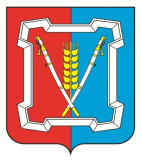 Контрольно-счетный органКурского муниципального ОКРУГА Ставропольского краяШкольный пер., д. 12, с-ца Курская, 357850 Тел.: 8(87964)6-46-14, 6-46-12, факс 6-46-12, KSOKMR@yandex.ru____________________________________________________________________________________________________            Утверждаю:                                                                         Председатель                                                                         Контрольно-счетного органа                                                                         Курского муниципального                                                                                            округа  Ставропольского края                                                                                             _______________ А.А. Оганесян                                           «24» марта 2021 годаЗАКЛЮЧЕНИЕ № 1
на проект решения «О внесении изменений в решение Совета Курского муниципального округа Ставропольского края от 10 декабря 2020 года      № 77 «О бюджете Курского муниципального округа Ставропольского края на 2021 год и плановый период 2022 и 2023 годов»«24» марта 2021 года                                      		                                     № 25 На основании пунктов 2 и 7 части 1 статьи 8 Положения о Контрольно-счетном органе Курского муниципального округа Ставропольского края от 30.09.2020 года № 14 и пункта 6 Положения о бюджетном процессе в Курском муниципальном округе Ставропольского края от 22.10.2020 года № 19, Контрольно-счетным органом Курского муниципального округа Ставропольского края подготовлено заключение на проект решения «О внесении изменений в решение Совета Курского муниципального округа Ставропольского края от 10 декабря 2020 года № 77 «О бюджете Курского муниципального округа Ставропольского края на 2021 год и плановый период 2022 и 2023 годов» (далее – проект).Представленный на экспертизу проект направлен в Контрольно - счетный орган Курского муниципального округа Ставропольского края письмом администрации Курского муниципального округа Ставропольского края от 15.03.2021г. № 1561 в составе: проект решения, пояснительная записка, отчет об исполнении консолидированного бюджета Курского муниципального округа на 01.03.2021г. Проект решения подготовлен Финансовым управлением администрации Курского муниципального округа Ставропольского края. Экспертиза проведена на основании представленных документов, в части вносимых изменений. Установлено, что основной целью проекта является изменение основных характеристик бюджета Курского муниципального округа Ставропольского края на 2021 год и плановый период 2022 и 2023 годов, утвержденных решением Совета Курского муниципального округа Ставропольского края от 10 декабря 2020 года № 77 (далее – решение о бюджете).Анализ изменений, вносимых в текстовые пункты решения  Совета Курского муниципального округа Ставропольского края от 10 декабря 2020 года № 77 «О бюджете Курского муниципального округа Ставропольского края на 2021 год и плановый период 2022 и 2023 годов»Проектом решения предлагается текстовые пункты 1, 4, 8, 12, 15, 16, 17 и 22, уточняющие основные характеристики бюджета Курского муниципального округа Ставропольского края, а также приложения к решению о бюджете 1, 2, 3, 4, 6, 7, 8, 9, 10, 11, 12 и 13 изложить в новой редакции. В текстовые пункты 1, 4, 8, 12, 15, 16, 17 и 22 вносятся следующие изменения:1. В пункте 1:1.1. В подпункте 1 цифры «2057827,00», «1788181,41» и «1813480,22» заменить соответственно цифрами «2066350,37», «1788575,25» и «1813874,08».1.2. В подпункте 2 цифры «2057827,00», «1788181,41» и «1813480,22» заменить соответственно цифрами «2285259,33», «1788575,25», «1813874,08».   1.3. В абзаце первом подпункта 3 на 2021 год цифры «0,00» заменить цифрами «218908,96».2. Пункт 4 после слов «органов местного самоуправления Курского муниципального округа Ставропольского края» дополнить словами «, органов администрации Курского муниципального округа Ставропольского края». 3. В пункте 8 цифры «1729856,42», «1453641,99» и «1468281,21» заменить соответственно цифрами «1738203,14», «1454035,83» и «1468675,07».4. В пункте 12 цифры «536912,48», «541695,14» и «553088,98» заменить соответственно цифрами «477294,62», «480586,14», «490294,45».5. В пункте 15 после слов «на 2021 год в сумме» цифры «41156,18» заменить цифрами «209908,39».6. Пункт 16 после слов «резервного фонда» дополнить словами «администрации Курского муниципального округа Ставропольского края».7. В подпункте 3 пункте 17 после слов «на 2021 год в объеме» цифры «19412,35» заменить цифрами «14025,52».8. Пункт 22 дополнить подпунктами 15 - 23 следующего содержания:«15) проведение работ по капитальному ремонту кровель в муниципальных общеобразовательных организациях в 2021 году в сумме 212,82 тыс. рублей;16)  выполнение инженерных изысканий, подготовку проектной документации, проведение государственной экспертизы проектной документации, результатов инженерных изысканий и достоверности определения сметной стоимости для строительства, реконструкции, модернизации и капитального ремонта объектов социальной и инженерной инфраструктуры собственности муниципальных образований Ставропольского края, расположенных в сельской местности (Строительство учебного корпуса МКОУ СОШ № 1 в станице Курской Курского района Ставропольского края, Курский район) в 2021 году в сумме 173,02 тыс. рублей;17) выполнение инженерных изысканий, подготовку проектной документации, проведение государственной экспертизы проектной документации, результатов инженерных изысканий и достоверности определения сметной стоимости для строительства, реконструкции, модернизации и капитального ремонта объектов социальной и инженерной инфраструктуры собственности муниципальных образований Ставропольского края, расположенных в сельской местности (Реконструкция здания под детский сад в хуторе Привольном Курского района Ставропольского края, Курский район) в 2021 году в сумме 75,00 тыс. рублей;18) выполнение инженерных изысканий, подготовку проектной документации, проведение государственной экспертизы проектной документации, результатов инженерных изысканий и достоверности определения сметной стоимости для строительства, реконструкции, модернизации и капитального ремонта объектов социальной и инженерной инфраструктуры собственности муниципальных образований Ставропольского края, расположенных в сельской местности (Реконструкция стадиона в станице Курской Курского района Ставропольского края, Курский район) в 2021 году в сумме 61,30 тыс. рублей;19) обеспечение развития и укрепления материально-технической базы домов культуры в населенных пунктах с числом жителей до 50 тысяч человек в 2021 году в сумме 33,37 тыс. рублей;20) реализация мероприятий по благоустройству территорий в муниципальных округах и городских округах в 2021 году в сумме 279,78 тыс. рублей;21) реализация проектов развития территорий муниципальных образований, основанных на местных инициативах (Обустройство зоны отдыха, прилегающей к зданию Дома культуры в селе Ростовановское Курского округа Ставропольского края) в 2021 году в сумме 412,00 тыс. рублей;22) предоставление молодым семьям, имеющим трех и более детей, социальных выплат на приобретение (строительство) жилья в 2021 году в сумме 56,70 тыс. рублей;23) капитальный ремонт и ремонт автомобильных дорог общего пользования местного значения муниципальных округов и городских округов в 2021 году в сумме 11545,24 тыс. рублей.».Анализ изменений в доходную часть бюджета на 2021 год и плановый период 2021 и 2023 годов.Доходную часть бюджета на 2021 год предлагается увеличить на 8523,37 тыс. рублей, за счет увеличения объема доходов от прочих и безвозмездных поступлений. Общий объем доходной части составит 2066350,37 тыс. рублей.  Доходную часть бюджета на плановый период 2022 и 2023 годов предлагается увеличить на 393,84 тыс. рублей и на 393,86 тыс. рублей, соответственно. Общий объем доходной части составит в 2022 году  1788575,25 тыс. рублей, в 2023 году 1813874,08 тыс. рублей.Анализ изменений расходной части бюджета Курского муниципального округа  Ставропольского края на 2021 год и плановый период 2022 и 2023 годов.    	С учетом предлагаемых изменений уточненные годовые плановые назначения по расходам бюджета Курского муниципального округа  Ставропольского края составят на 2021 год – 2285259,33 тыс. рублей; на 2022 год – 1788575,25 тыс. рублей; на 2023 год – 1813874,08 тыс. рублей. Расходную часть бюджета предлагается увеличить в 2021 году на 227432,33 тыс. рублей, из них по муниципальным программам увеличение составит 221798,02 тыс. рублей,  по непрограммным направлениям деятельности расходы увеличатся на 5634,31 тыс. рублей. В плановом периоде 2022 и 2023 годов расходную часть бюджета предлагается уменьшить увеличить на 393,84 тыс. рублей и на 393,86 тыс. рублей, соответственно. Общий объем расходной части составит в 2022 году  1788575,25 тыс. рублей, в 2023 году 1813874,08 тыс. рублей.Изменения программной части расходов бюджетаМуниципальная программа «Развитие образования» Утвержденные плановые назначения 2021 года в сумме 977389,15 тыс. рублей предлагается увеличить на 26522,73 тыс. рублей. Таким образом, уточненный объем расходов на реализацию муниципальной программы «Развитие образования» в 2021 году составит 1003911,88 тыс. рублей. В разрезе подпрограмм уточненные плановые назначения представлены в таблице: тыс. рублейМуниципальная программа «Социальная поддержка граждан»Утвержденные плановые назначения 2021 года в сумме 557848,97 тыс. рублей предлагается увеличить на 384,04 тыс. рублей. Таким образом, уточненный объем расходов на реализацию муниципальной программы «Социальная поддержка граждан» в 2021 году составит 558233,01 тыс. рублей. В разрезе подпрограмм уточненные плановые назначения представлены в таблице: тыс. рублейМуниципальная программа «Сохранение и развитие культуры»Утвержденные плановые назначения 2021 года в сумме 147872,39 тыс. рублей предлагается увеличить на 4187,25 тыс. рублей. Таким образом, уточненный объем расходов на реализацию муниципальной программы «Сохранение и развитие культуры» в 2021 году составит 152059,64 тыс. рублей. В разрезе подпрограмм уточненные плановые назначения представлены в таблице: тыс. рублейМуниципальная программа «Развитие физической культуры и спорта»Утвержденные плановые назначения 2021 года в сумме 18356,41 тыс. рублей предлагается увеличить на 1451,50 тыс. рублей. Таким образом, уточненный объем расходов на реализацию муниципальной программы «Развитие физической культуры и спорта» в 2021 году составит 19807,91 тыс. рублей. В разрезе подпрограмм уточненные плановые назначения представлены в таблице: тыс. рублейМуниципальная программа «Молодежная политика»Утвержденные плановые назначения 2021 года в сумме 2890,02 тыс. рублей изменению не подлежат.Муниципальная программа «Управление имуществом»Утвержденные плановые назначения 2021 года в сумме 2725,26 тыс. рублей изменению не подлежат.Муниципальная программа «Управление финансами»Утвержденные плановые назначения 2021 года в сумме 56284,95 тыс. рублей предлагается уменьшить на 5141,07 тыс. рублей. Таким образом, уточненный объем расходов на реализацию муниципальной программы «Управление финансами» в 2021 году составит 51143,88 тыс. рублей. В разрезе подпрограмм уточненные плановые назначения представлены в таблице: тыс. рублейМуниципальная программа «Защита населения и территории Курского округа Ставропольского края от чрезвычайных ситуаций»Утвержденные плановые назначения 2021 года в сумме 3862,45 тыс. рублей изменению не подлежат.Муниципальная программа «Развитие малого и среднего бизнеса, потребительского рынка, снижение административных барьеров»Утвержденные плановые назначения 2021 года в сумме 11017,28 тыс. рублей предлагается увеличить на 300,00 тыс. рублей. Таким образом, уточненный объем расходов на реализацию муниципальной программы «Развитие малого и среднего бизнеса, потребительского рынка, снижение административных барьеров» в 2021 году составит 11317,28 тыс. рублей. В разрезе подпрограмм уточненные плановые назначения представлены в таблице: тыс. рублейМуниципальная программа «Развитие коммунального хозяйства, транспортной системы и обеспечения безопасности дорожного движения»Утвержденные плановые назначения 2021 года в сумме 87091,95 тыс. рублей предлагается увеличить на 175601,90 тыс. рублей. Таким образом, уточненный объем расходов на реализацию муниципальной программы «Развитие коммунального хозяйства, транспортной системы и обеспечения безопасности дорожного движения» в 2021 году составит 262693,85 тыс. рублей. В разрезе подпрограмм уточненные плановые назначения представлены в таблице: тыс. рублейМуниципальная программа «Развитие сельского хозяйства»Утвержденные плановые назначения 2021 года в сумме 6583,81 тыс. рублей предлагается увеличить на 8000,00 тыс. рублей. Таким образом, уточненный объем расходов на реализацию муниципальной программы «Развитие сельского хозяйства» в 2021 году составит 14583,81 тыс. рублей. В разрезе подпрограмм уточненные плановые назначения представлены в таблице: тыс. рублейМуниципальная программа «Межнациональные отношения и поддержка казачества»Утвержденные плановые назначения 2021 года в сумме 26882,56 тыс. рублей изменению не подлежат.Муниципальная программа «Профилактика правонарушений»Утвержденные плановые назначения 2021 года в сумме 610,00 тыс. рублей изменению не подлежат.Муниципальная программа «Противодействие коррупции»Утвержденные плановые назначения 2021 года в сумме 55,70 тыс. рублей изменению не подлежат.Муниципальная программа «Обеспечение жильем отдельных категорий граждан»Утвержденные плановые назначения 2021 года в сумме 6749,51 тыс. рублей предлагается увеличить на 2664,90 тыс. рублей. Таким образом, уточненный объем расходов на реализацию муниципальной программы «Обеспечение жильем отдельных категорий граждан» в 2021 году составит 9414,41 тыс. рублей. В разрезе подпрограмм уточненные плановые назначения представлены в таблице: тыс. рублейМуниципальная программа «Формирование современной городской среды»Утвержденные плановые назначения 2021 года в сумме 6519,53 тыс. рублей предлагается увеличить на 7826,77 тыс. рублей. Таким образом, уточненный объем расходов на реализацию муниципальной программы «Формирование современной городской среды» в 2021 году составит 14346,30 тыс. рублей. В разрезе подпрограмм уточненные плановые назначения представлены в таблице: тыс. рублейУвеличение непрограммных расходов планируется по обеспечению деятельности Совета и администрации Курского муниципального округа Ставропольского края на 5634,31 тыс. рублей.Анализ поступлений средств из источников финансирования дефицита бюджета Курского муниципального округа Ставропольского края. Решением Совета Курского муниципального округа Ставропольского края от 10 декабря 2020 года № 77 «О бюджете Курского муниципального округа Ставропольского края на 2021 год и плановый период 2022 и 2023 годов» утвержден бюджет с дефицитом 0,00 тыс. рублей. С учетом предлагаемых изменений годовых назначений по доходам и расходам бюджета Курского муниципального округа Ставропольского края, размер дефицита на 2021 год составит 218908,96 тыс. рублей или 66,71 %, от общего объема доходов, без учета безвозмездных поступлений, при установленном пунктом 3 статьи 92.1 Бюджетного кодекса Российской Федерации допустимом размере 10,0 %.Источники финансирования дефицита бюджета Курского муниципального округа Ставропольского края на 2021 год:- направление свободных остатков местного бюджета - 40868,86 тыс. рублей;- возврат остатков субсидий, субвенций и иных межбюджетных трансфертов, имеющих целевое назначение, прошлых лет - 11677,32 тыс. рублей (администрация Курского муниципального округа Ставропольского края, Финансовое управление администрации Курского муниципального округа Ставропольского края, отдел образования администрации Курского муниципального округа Ставропольского края, управление труда и социальной защиты населения администрации Курского муниципального округа Ставропольского края, Галюгаевский территориальный отдел администрации Курского муниципального округа Ставропольского края, Кановский территориальный отдел администрации Курского муниципального округа Ставропольского края, Русский территориальный отдел администрации Курского муниципального округа Ставропольского края, Стодеревский территориальный отдел администрации Курского муниципального округа Ставропольского края, Эдиссийский территориальный отдел администрации Курского муниципального округа Ставропольского края);- направления неиспользованных в 2020 году остатков:субсидии на осуществление дорожной деятельности в отношении автомобильных дорог общего пользования, а также капитального ремонта и ремонта дворовых территорий многоквартирных домов, проездов к дворовым территориям многоквартирных домов населенных пунктов - 156376,70 тыс. рублей;субсидии на обеспечение жильем молодых семей – 2 154,60тыс. рублей;субсидии на выполнение инженерных изысканий, подготовку проектной документации, проведение государственной экспертизы проектной документации, результатов инженерных изысканий и достоверности определения сметной стоимости для строительства, реконструкции, модернизации и капитального ремонта объектов социальной и инженерной инфраструктуры собственности муниципальных образований Ставропольского края, расположенных в сельской местности - 5877,05 тыс. рублей;межбюджетных трансфертов, на проведение в 2020 году мероприятий по преобразованию муниципальных образований Ставропольского края - 1954,43 тыс. рублей.Проект решения Совета Курского муниципального округа Ставропольского края «О внесении изменений в решение Совета Курского муниципального округа Ставропольского края от 10 декабря 2020 года № 77 «О бюджете Курского муниципального округа Ставропольского края на 2021 год и плановый период 2022 и 2023 годов» соответствует требованиям бюджетного законодательства и может быть рассмотрен Советом Курского муниципального округа Ставропольского края в установленном порядке. ИнспекторКонтрольно-счетного органаКурского муниципального округа Ставропольского края                                                                         В.А. ШатохинаНаименование показателяПлан на 2021 годУточненный план на 2021 годИзменения Развитие образования977 389,151 003 911,8826 522,73Развитие начального, общего и среднего образования463 485,30481 021,9017 536,60Развитие дошкольного образования405 920,37414 038,418 118,04Организация отдыха и оздоровления детей и подростков10 779,9911 532,00752,01Развитие дополнительного образования19 286,8518 869,42-417,43Осуществление полномочий по организации и осуществлению деятельности по опеке и попечительству несовершеннолетних граждан10 070,3510 070,350,00Обеспечение реализации Программы и общепрограммные мероприятия67 846,2968 379,80533,51Наименование показателяПлан на 2021 годУточненный план на 2021 годИзменения Социальная поддержка граждан557848,97558233,01384,04Социальное обеспечение540193,91540577,95384,04Обеспечение реализации Программы и общепрограммные мероприятия17655,0617655,060,00Наименование показателяПлан на 2021 годУточненный план на 2021 годИзменения Сохранение и развитие культуры147872,39152059,644187,25Сохранение и развитие дополнительного образования в сфере культура и искусства17171,7417952,37780,63Сохранение и развитие библиотечного обслуживания населения32488,4833091,68603,20Организация культурно-досуговой деятельности71614,5072248,54634,04Кинообслуживание населения4190,474190,470,00Развитие музейного дела10,0010,000,00Развитие событийного туризма50,00589,38539,38Обеспечение реализации Программы и общепрограммные мероприятия22347,2023977,201630,00Наименование показателяПлан на 2021 годУточненный план на 2021 год ИзмененияРазвитие физической культуры и спорта18356,4119807,911451,50Физическая культура и массовый спорт6266,234749,20-1517,03Развитие дополнительного образования в области физической культуры и спорта, система подготовки спортивного резерва8103,647810,69-292,95Проведение работ по строительству, реконструкции и обустройству спортивных объектов0,001451,501451,50Обеспечение реализации Программы и общепрограммные мероприятия3986,545796,521809,98Наименование показателяПлан на 2021 годУточненный план на 2021 годИзменения Управление финансами56284,9551143,88-5141,07Обеспечение сбалансированности и устойчивости бюджета Курского муниципального округа Ставропольского края и повышение эффективности управления муниципальными финансами42259,2937118,22-5141,07Обеспечение реализации Программы и общепрограммные мероприятия14025,6614025,660,00Наименование показателяПлан на 2021 годУточненный план на 2021 годИзменения Развитие малого и среднего бизнеса, потребительского рынка, снижение административных барьеров11017,2811317,28300,00Развитие и поддержка малого и среднего бизнеса, развитие потребительского рынка100,00400,00300,00Снижение административных барьеров, оптимизация и повышение качества предоставления государственных и муниципальных услуг10917,2810917,280,00Наименование показателяПлан на 2021 годУточненный план на 2021 годИзменения Развитие коммунального хозяйства, транспортной системы и обеспечения безопасности дорожного движения87091,95262693,85175601,90Развитие коммунального хозяйства44495,7750647,596151,82Развитие транспортной системы1440,002469,321029,32Обеспечение безопасности дорожного движения41156,18209576,94168420,76Наименование показателяПлан на 2021 годУточненный план на 2021 годИзменения Развитие сельского хозяйства6583,8114583,818000,00Развитие растениеводства373,748373,748000,00Развитие инновационной, инвестиционной и технологической деятельности в сельскохозяйственном производстве500,00500,000,00Обеспечение реализации Программы и общепрограммные мероприятия5710,075710,070,00Наименование показателяПлан на 2021 годУточненный план на 2021 годИзменения Обеспечение жильем отдельных категорий граждан6749,519414,412664,90Обеспечение жильем молодых семей6749,519414,412664,90Наименование показателяПлан на 2021 годУточненный план на 2021 годИзменения Формирование современной городской среды6519,5314346,307826,77Современная городская среда6519,5314346,307826,77